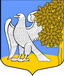 Ленинградская областьЛужский муниципальный районсовет депутатов  Ретюнского  сельского  поселенияРЕШЕНИЕот «22» сентября 2017  года         № 105 О проведении публичных слушаний по проектамПрограмм комплексного развития инфраструктур  Ретюнского   сельского  поселения Лужского муниципального районаЛенинградской области.Рассмотрев проекты: Программы комплексного развития транспортной инфраструктуры Ретюнского  сельского поселения Лужского муниципального района Ленинградской области; Программы комплексного развитии социальной инфраструктуры Ретюнского  сельского поселения Лужского муниципального района Ленинградской области; Программы комплексного развития систем коммунальной инфраструктуры Ретюнского сельского поселения Лужского муниципального района Ленинградской области; руководствуясь  Федеральным законом  от 6 октября 2003 года № 131-ФЗ «Об общих принципах организации местного самоуправления в Российской Федерации», совет депутатов муниципального образования Ретюнское  сельское поселение РЕШИЛ:1.Опубликовать  в газете « Лужская правда» проекты: Программы комплексного развития транспортной инфраструктуры Ретюнского  сельского поселения Лужского муниципального района Ленинградской области; Программы комплексного развитии социальной инфраструктуры Ретюнского  сельского поселения Лужского муниципального района Ленинградской области; Программы комплексного развития систем коммунальной инфраструктуры Ретюнского сельского поселения Лужского муниципального района Ленинградской области; и Порядок учета предложений по данным проектам и участия граждан в его обсуждении.2.Установить следующий порядок учета предложений и участия граждан  в обсуждении проекта  Устава муниципального образования Ретюнское сельское поселение:предложения принимаются  от граждан  и организаций в письменном  виде  советом депутатов Ретюнского  сельского  поселения  по адресу: деревня Ретюнь, дом 12 ежедневно с 8 до 17 час. ( кроме субботы и воскресенья) в течение месяца со дня официального опубликования  данного решения и программ.3. Провести публичные слушания по проектам: Программы комплексного развития транспортной инфраструктуры Ретюнского  сельского поселения Лужского муниципального района Ленинградской области; Программы комплексного развитии социальной инфраструктуры Ретюнского  сельского поселения Лужского муниципального района Ленинградской области; Программы комплексного развития систем коммунальной инфраструктуры Ретюнского сельского поселения Лужского муниципального района Ленинградской области; 30 октября 2017 года в 16-00 часов в помещении  Дома Культуры Ретюнское   сельское поселение.  Информацию по проведению публичных слушаний довести до населения путем размещения информации в газете «Лужская правда».4. Контроль за исполнением данного решения оставляю за собой.Глава Ретюнского  сельского  поселения,исполняющий полномочия председателясовета депутатов                                                                       М.А. Камагина